Утвержденапостановлением АдминистрацииВолотовского  муниципального округа                              От _________________ №____________Схема расположения земельного участка или земельных
участков на кадастровом плане территорииСхема расположения земельного участка или земельных
участков на кадастровом плане территорииСхема расположения земельного участка или земельных
участков на кадастровом плане территорииСхема расположения земельного участка или земельных
участков на кадастровом плане территорииСхема расположения земельного участка или земельных
участков на кадастровом плане территорииСхема расположения земельного участка или земельных
участков на кадастровом плане территорииСхема расположения земельного участка или земельных
участков на кадастровом плане территорииУсловный номер земельного участка_______________________________________Условный номер земельного участка_______________________________________Условный номер земельного участка_______________________________________Условный номер земельного участка_______________________________________                                                                                        (указывается в случае, если предусматриваетсяобразование двух и более земельных участков)                                                                                        (указывается в случае, если предусматриваетсяобразование двух и более земельных участков)                                                                                        (указывается в случае, если предусматриваетсяобразование двух и более земельных участков)                                                                                        (указывается в случае, если предусматриваетсяобразование двух и более земельных участков)                                                                                        (указывается в случае, если предусматриваетсяобразование двух и более земельных участков)                                                                                        (указывается в случае, если предусматриваетсяобразование двух и более земельных участков)                                                                                        (указывается в случае, если предусматриваетсяобразование двух и более земельных участков)Площадь земельного участкаПлощадь земельного участкаПлощадь земельного участкаПлощадь земельного участка5000м²м²(указывается проектная площадь образуемого земельного участка, вычисленная с использованием технологических и программных средств, в том числе размещенных на официальном сайте федерального органа исполнительной власти, уполномоченного Правительством Российской Федерации на осуществление государственного кадастрового учета, государственной регистрации прав, ведение Единого государственного реестра недвижимости и предоставление сведений, содержащихся в Едином государственном реестре недвижимости, в информационно-телекоммуникационной сети "Интернет" (далее - официальный сайт), с округлением до 1 квадратного метра. Указанное значение площади земельного участка может быть уточнено при проведении кадастровых работ не более чем на десять процентов)(указывается проектная площадь образуемого земельного участка, вычисленная с использованием технологических и программных средств, в том числе размещенных на официальном сайте федерального органа исполнительной власти, уполномоченного Правительством Российской Федерации на осуществление государственного кадастрового учета, государственной регистрации прав, ведение Единого государственного реестра недвижимости и предоставление сведений, содержащихся в Едином государственном реестре недвижимости, в информационно-телекоммуникационной сети "Интернет" (далее - официальный сайт), с округлением до 1 квадратного метра. Указанное значение площади земельного участка может быть уточнено при проведении кадастровых работ не более чем на десять процентов)(указывается проектная площадь образуемого земельного участка, вычисленная с использованием технологических и программных средств, в том числе размещенных на официальном сайте федерального органа исполнительной власти, уполномоченного Правительством Российской Федерации на осуществление государственного кадастрового учета, государственной регистрации прав, ведение Единого государственного реестра недвижимости и предоставление сведений, содержащихся в Едином государственном реестре недвижимости, в информационно-телекоммуникационной сети "Интернет" (далее - официальный сайт), с округлением до 1 квадратного метра. Указанное значение площади земельного участка может быть уточнено при проведении кадастровых работ не более чем на десять процентов)(указывается проектная площадь образуемого земельного участка, вычисленная с использованием технологических и программных средств, в том числе размещенных на официальном сайте федерального органа исполнительной власти, уполномоченного Правительством Российской Федерации на осуществление государственного кадастрового учета, государственной регистрации прав, ведение Единого государственного реестра недвижимости и предоставление сведений, содержащихся в Едином государственном реестре недвижимости, в информационно-телекоммуникационной сети "Интернет" (далее - официальный сайт), с округлением до 1 квадратного метра. Указанное значение площади земельного участка может быть уточнено при проведении кадастровых работ не более чем на десять процентов)(указывается проектная площадь образуемого земельного участка, вычисленная с использованием технологических и программных средств, в том числе размещенных на официальном сайте федерального органа исполнительной власти, уполномоченного Правительством Российской Федерации на осуществление государственного кадастрового учета, государственной регистрации прав, ведение Единого государственного реестра недвижимости и предоставление сведений, содержащихся в Едином государственном реестре недвижимости, в информационно-телекоммуникационной сети "Интернет" (далее - официальный сайт), с округлением до 1 квадратного метра. Указанное значение площади земельного участка может быть уточнено при проведении кадастровых работ не более чем на десять процентов)(указывается проектная площадь образуемого земельного участка, вычисленная с использованием технологических и программных средств, в том числе размещенных на официальном сайте федерального органа исполнительной власти, уполномоченного Правительством Российской Федерации на осуществление государственного кадастрового учета, государственной регистрации прав, ведение Единого государственного реестра недвижимости и предоставление сведений, содержащихся в Едином государственном реестре недвижимости, в информационно-телекоммуникационной сети "Интернет" (далее - официальный сайт), с округлением до 1 квадратного метра. Указанное значение площади земельного участка может быть уточнено при проведении кадастровых работ не более чем на десять процентов)(указывается проектная площадь образуемого земельного участка, вычисленная с использованием технологических и программных средств, в том числе размещенных на официальном сайте федерального органа исполнительной власти, уполномоченного Правительством Российской Федерации на осуществление государственного кадастрового учета, государственной регистрации прав, ведение Единого государственного реестра недвижимости и предоставление сведений, содержащихся в Едином государственном реестре недвижимости, в информационно-телекоммуникационной сети "Интернет" (далее - официальный сайт), с округлением до 1 квадратного метра. Указанное значение площади земельного участка может быть уточнено при проведении кадастровых работ не более чем на десять процентов)Обозначение характерных точек границОбозначение характерных точек границКоординаты, м,  Координаты, м,  Координаты, м,  Координаты, м,  Координаты, м,  Обозначение характерных точек границОбозначение характерных точек границ(указываются в случае подготовки схемы расположения земельного участка с использованием технологических и программных средств, в том числе размещенных на официальном сайте. Значения координат, полученные с использованием указанных технологических и программных средств, указываются с округлением до 0,01 метра)(указываются в случае подготовки схемы расположения земельного участка с использованием технологических и программных средств, в том числе размещенных на официальном сайте. Значения координат, полученные с использованием указанных технологических и программных средств, указываются с округлением до 0,01 метра)(указываются в случае подготовки схемы расположения земельного участка с использованием технологических и программных средств, в том числе размещенных на официальном сайте. Значения координат, полученные с использованием указанных технологических и программных средств, указываются с округлением до 0,01 метра)(указываются в случае подготовки схемы расположения земельного участка с использованием технологических и программных средств, в том числе размещенных на официальном сайте. Значения координат, полученные с использованием указанных технологических и программных средств, указываются с округлением до 0,01 метра)(указываются в случае подготовки схемы расположения земельного участка с использованием технологических и программных средств, в том числе размещенных на официальном сайте. Значения координат, полученные с использованием указанных технологических и программных средств, указываются с округлением до 0,01 метра)Обозначение характерных точек границОбозначение характерных точек границXYYYY11512 748,261 321 282,001 321 282,001 321 282,001 321 282,0022512 754,781 321 315,931 321 315,931 321 315,931 321 315,9333512 757,371 321 323,071 321 323,071 321 323,071 321 323,0744512 762,791 321 331,661 321 331,661 321 331,661 321 331,6655512 770,311 321 351,811 321 351,811 321 351,811 321 351,8166512 683,071 321 358,451 321 358,451 321 358,451 321 358,4577512 671,551 321 281,481 321 281,481 321 281,481 321 281,4888512 711,041 321 267,091 321 267,091 321 267,091 321 267,0999512 720,371 321 320,851 321 320,851 321 320,851 321 320,851010512 754,271 321 314,811 321 314,811 321 314,811 321 314,811111512 744,831 321 266,221 321 266,221 321 266,221 321 266,2211512 748,261 321 282,001 321 282,001 321 282,001 321 282,00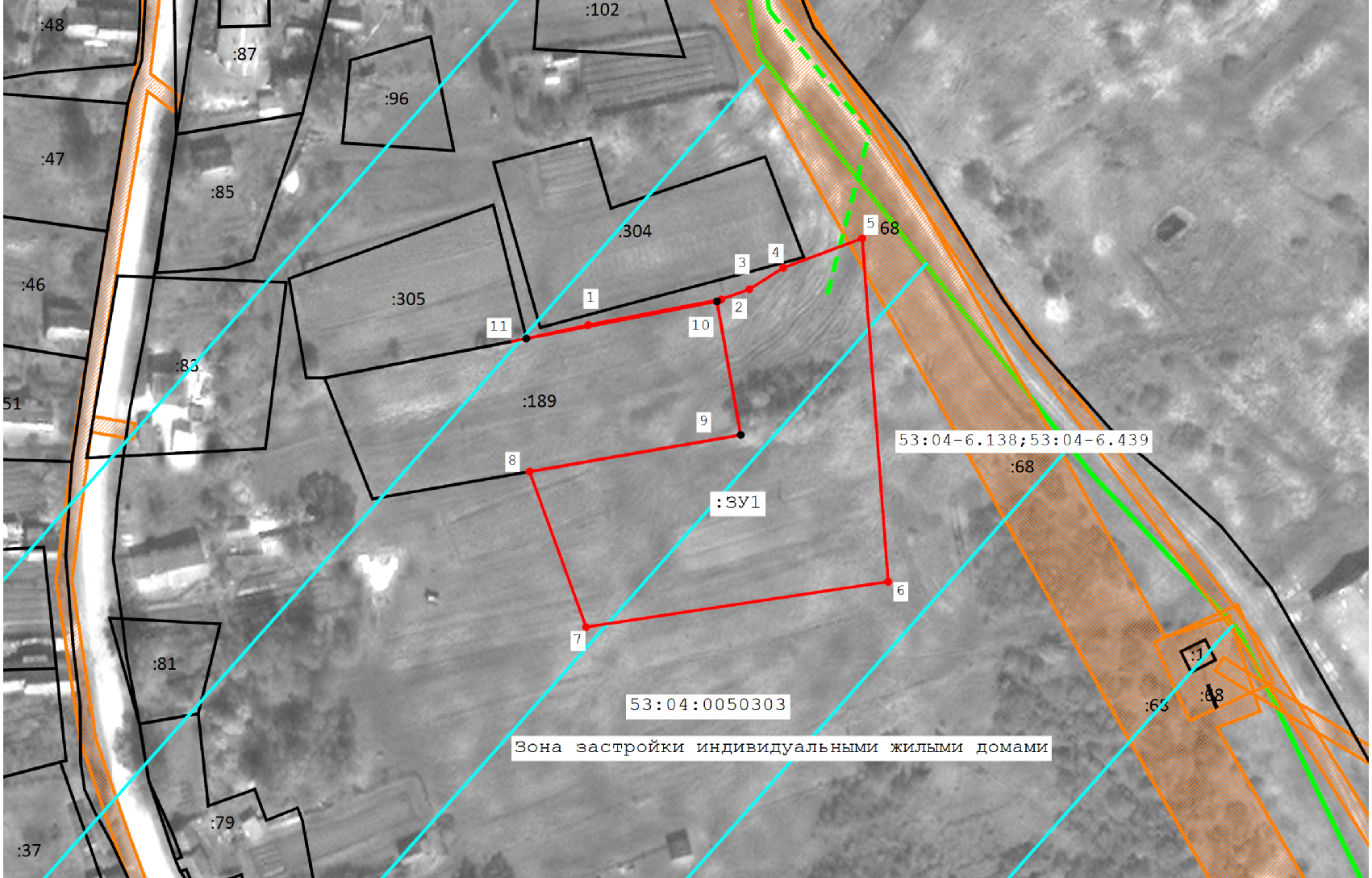 Масштаб 1:2000          МСК-53 (зона1)Масштаб 1:2000          МСК-53 (зона1)Масштаб 1:2000          МСК-53 (зона1)Масштаб 1:2000          МСК-53 (зона1)Масштаб 1:2000          МСК-53 (зона1)Масштаб 1:2000          МСК-53 (зона1)Масштаб 1:2000          МСК-53 (зона1)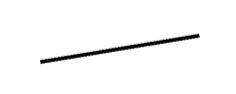 -часть границы, сведения ЕГРН о которой позволяют однозначно определить ее положение на местности-часть границы, сведения ЕГРН о которой позволяют однозначно определить ее положение на местности-часть границы, сведения ЕГРН о которой позволяют однозначно определить ее положение на местности-часть границы, сведения ЕГРН о которой позволяют однозначно определить ее положение на местности-часть границы, сведения ЕГРН о которой позволяют однозначно определить ее положение на местности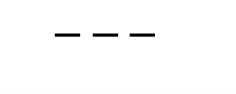 -часть границы, сведения ЕГРН о которой не позволяют однозначно определить ее положение на местности-часть границы, сведения ЕГРН о которой не позволяют однозначно определить ее положение на местности-часть границы, сведения ЕГРН о которой не позволяют однозначно определить ее положение на местности-часть границы, сведения ЕГРН о которой не позволяют однозначно определить ее положение на местности-часть границы, сведения ЕГРН о которой не позволяют однозначно определить ее положение на местности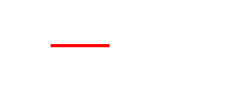 -часть границы, местоположение которой определено при выполнении кадастровых работ-часть границы, местоположение которой определено при выполнении кадастровых работ-часть границы, местоположение которой определено при выполнении кадастровых работ-часть границы, местоположение которой определено при выполнении кадастровых работ-часть границы, местоположение которой определено при выполнении кадастровых работ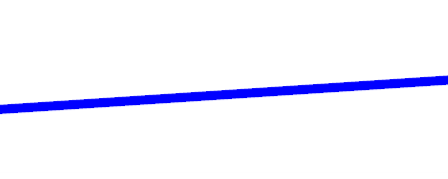 -граница кадастрового квартала-граница кадастрового квартала-граница кадастрового квартала-граница кадастрового квартала-граница кадастрового квартала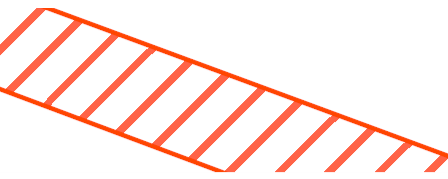 -граница ЗОУИТ-граница ЗОУИТ-граница ЗОУИТ-граница ЗОУИТ-граница ЗОУИТ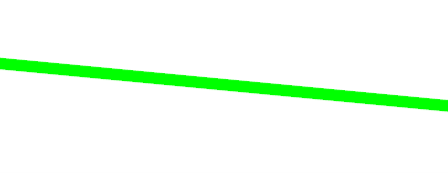 -граница населенного пункта-граница населенного пункта-граница населенного пункта-граница населенного пункта-граница населенного пункта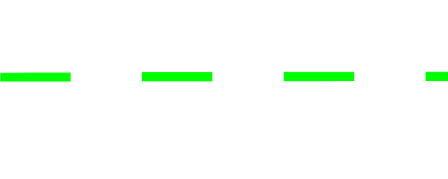 -доступ-доступ-доступ-доступ-доступ-территориальная зона, Зона застройки индивидуальными жилыми домами-территориальная зона, Зона застройки индивидуальными жилыми домами-территориальная зона, Зона застройки индивидуальными жилыми домами-территориальная зона, Зона застройки индивидуальными жилыми домами-территориальная зона, Зона застройки индивидуальными жилыми домамим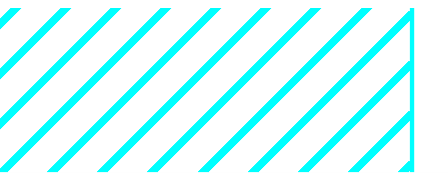 -граница территориальной зоны-граница территориальной зоны-граница территориальной зоны-граница территориальной зоны-граница территориальной зоны